Schmutz 20.Mai 2014 Küttigen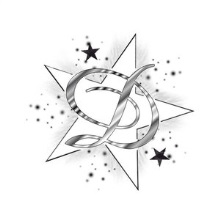 Magenklee Menyanthes trifoliata, Fieberklee, BitterkleeMagenklee gehört zu den Klee-Pflanzen. Der Magenklee wurde übrigens im 16 Jahrhundert von dem Botaniker Hieronymus Bock unter dem Namen „ Wysermangold“ erwähnt.Die Namensbezeichnung Bitterklee verweist auf den bitteren Geschmack der Blätter, wie der Volksname Fieberklee sagt aus dem einen guten Fieber senkendes mittel ist.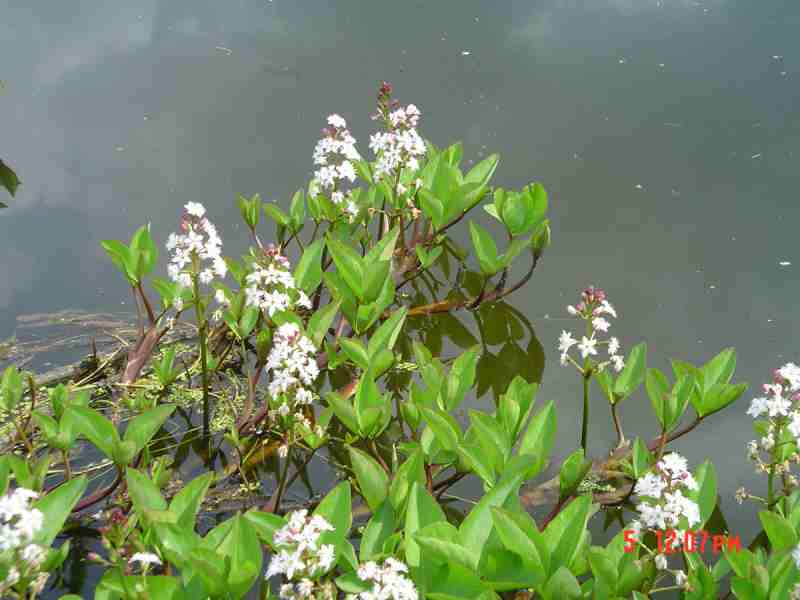 Der Tee fördert die Verdauung und reinigt das Blut. Mit Wermut, Tausendgüldenkraut und Salbei vermischt gute Magentinktur mittel.VorsichtUmschläge nicht auf offenen Wunden legen. Bei Durchfall, Darmentzündung, Magen-Darm Geschwüren nicht anwenden!!WirkstoffeBitterstoffeGerbstoffeSaponineSäuren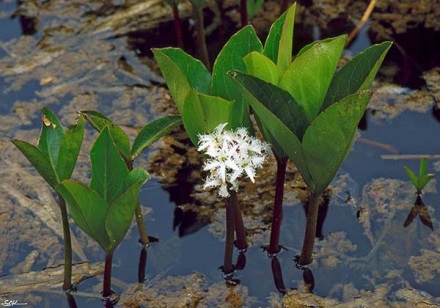 EigenschaftAppetitanregendSchmerzlinderndTeeMagen-DarmbeschwerdenAppetitlosigkeitSodbrennen1TL auf eine Tasse kochendes Wasser 10 Minuten ziehen lassen dann sieben. Nach betraf süssen mit Honig.WeinVerdauungsstörungen10gr Kraut1l Rotwein Nun 10 min. aufkochen lassen. 1 Stunde ziehen lassen nun sieben und Filtern.UmschlägeEntzündungenRheuma20gr. Kraut auf 1 L Wasser aufkochen Filtern. Sud hält sich nee Woche im Kühlschrank.